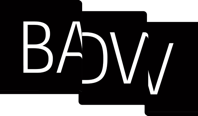 Bratislava Design Week 2016IS GOING
ON THE ROADRoad is the main theme of the upcoming Bratislava Design Week 2016 festival, which will be held between the dates of 8-12 June 2016 in the Old Town of Slovakia’s capital city.“We’re interested in the road into the past as well as into the future, but we also have in mind all those people who had to go on the road involuntarily,” says the directress of BADW, Ľubica Hustá. The ‘Road’ theme continues previous concepts: Work and Dream. “We understand ‘Road’ as a search, inspiration, growing up, discovery, change, adventure, or experiment.”The festival itself, too, went on the road – after two editions in unused building at Laurinská street 14, it is moving into a new space. This year BADW will have two main headquarters – exhibitions will be held on the second floor of Open Call Area (former OD Dunaj) at SNP Square; and curatorial displays will once again be installed in the Erdody Palace from the late Baroque era at Ventúrska street 1, where Zoya Gallery has its residence. “The Palace was built in 1770 according to Matej Waloch’s project. The Gallery occupies the whole second floor. Its interiors still keep their beautiful historical character,“ says Ľubica Hustá. “We continue our concept which is to discover new places within the city, so we are grateful to Zoya Gallery for their support and providing us with the space.“ During the festival, the Gallery will serve as the Design Display Area.The star of the festival will be a British/Canadian designer, Jerszy Seymour. Being one of the most provocative designers of today, Seymour is known of his unorthodox approach to art and society. He says he’s a designer of situations – one of them he’ll even prepare especially for BADW. Aside from taking part in a specific panel entitled “Committee for Happy Endings”, he’ll perform with his band The Belly of the Beast.Among the main curatorial exhibitions, there will be the “European Design Stories” project with a two-year-long research concerning today’s European design and also the “Trópy každodennosti” display presenting an international selection of today’s design in untraditional environment of a temporary tropical garden. „Naturally, our visitors will experience much more attractions, because – aside from the exhibitions - we’ll have many guests from Czech Republic, Austria, Holland, France, or Switzerland, we’re also preparing plenty of lectures, panels, workshops, outside site-specific events, and even a programme for children. And we have our Design Week Awards in a new version, where – thanks to the Viac Dizajnu (More Design) programme of Tatra Bank Foundation – the winner will get the wild card of 1300 EUR,“ adds the directress of the festival.The programme’s innovation will be a series of lectures called Design Lectures Night. During one evening, many guests of BADW will introduce themselves in an untraditional form. The line-up is created in a way that will let you meet different designers and experience their art in one place - in an impressive environment of the gothic architecture. What our guests have in common is the fact that their work is becoming more and more discussed.Viac info / More infowww.bratislavadesignweek.sk https://www.facebook.com/bratislavadesignweek/?fref=ts